Pakistan CPD Evaluation Plan (2023-2027)  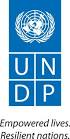 ANNEX. FULLY COSTED EVALUATION PLANRationale: The plan describes the intended evaluations over the period 2023-2027 along with associated costs.  The plan contains a mix of midterm, terminal/ final, thematic and outcome level evaluations across projects and the country Programme as a whole. The evaluation plan covers the mandatory evaluations of 1) all projects with a budget of over 3 million USD and 2) those with a duration of more than five years, and 3) those entering the second phase. It also includes evaluations of all GEF/GCF-funded projects following donors’ evaluation policy.  Also included is a thematic evaluation on Gender and Climate Change and CPD midterm term review. This initiative is being considered for scaling up and the findings of the evaluation will be critical to the elaboration of the new project as well as new country Programme cycle. A mid-term evaluation of the Country Programme (all outcomes) has been planned for July 2025.  This evaluation will be used to ascertain progress and lessons learned in the execution of the Programme and inform recommendations and course direction for continued implementation in the latter years of the cycle.  A final evaluation of the Country Programme will be conducted in 2026 and that will generate key information on the successes, challenges, lessons learned to inform the preparation of the future Country Programme (2028-2032) The evaluation plan will be reviewed on a yearly basis to verify that the planned project evaluations, in particular, could indeed take place at the expected time and any required adjustments would be indicated to the concerned focal point at regional office. For future/new projects approved within the framework of the new Programme cycle, relevant evaluations will be included in the Evaluation plan in compliance with UNDP Evaluation Policy.  Number of evaluations plannedNumber of evaluations plannedNumber of evaluations plannedNumber of evaluations plannedNumber of evaluations plannedNumber of evaluations plannedNumber of evaluations plannedNumber of evaluations plannedYear 12023Year 22024Year 32025Year 42026Year 52027TotalUNSDCF evaluation (mandatory) CPD OutcomesOutcome 1 evaluation CPD OutcomesOutcome 1 project evaluations 11226CPD OutcomesOutcome 2 evaluationCPD OutcomesOutcome 2 project evaluations 1113CPD OutcomesOutcome 3 evaluationCPD OutcomesOutcome 3 project evaluations 22CPD OutcomesOutcome 4 evaluation12CPD OutcomesOutcome 4 Project evaluation1Other evaluationsTOTAL3343013S. NoCPD Outcome(Include relevant UNSCDF/CPD Outcome)Strategic Plan outcomeEvaluation TitlePartners (joint evaluation)Evaluation commissioned by (if not UNDPType of evaluationPlanned Evaluation Completion DateEstimated Cost ($)Provisional Source of Funding1(UNSDF Outcome 5)  Outcome 1: By 2027, the people in Pakistan, especially women, children, the most vulnerable and marginalised, have increased access to fundamental rights, gender equality and fundamental freedom through inclusive, accountable, effective and evidence driven governance systems and rule of law institutions at all levels of government, contributing to good governance and stabilityUNDP SP Outcome 1: Structural transformation accelerated, particularly green, inclusive and digital transitions.\Midterm Evaluation of Decentralization & Local Governance ProjectUNDP & Provincial Law Department(s)UNDPProjectAug-25 $ 50,000Project/CO2(UNSDF Outcome 5)  Outcome 1: By 2027, the people in Pakistan, especially women, children, the most vulnerable and marginalised, have increased access to fundamental rights, gender equality and fundamental freedom through inclusive, accountable, effective and evidence driven governance systems and rule of law institutions at all levels of government, contributing to good governance and stabilityUNDP SP Outcome 1: Structural transformation accelerated, particularly green, inclusive and digital transitions.\Midterm Evaluation of National Initiative for Sustainable Development GoalsUNDP; Ministry of Planning, Development & Reforms; Provincial Planning & Development DepartmentsUNDPProjectMar-26$20,000Project/CO3(UNSDF Outcome 5)  Outcome 1: By 2027, the people in Pakistan, especially women, children, the most vulnerable and marginalised, have increased access to fundamental rights, gender equality and fundamental freedom through inclusive, accountable, effective and evidence driven governance systems and rule of law institutions at all levels of government, contributing to good governance and stabilityUNDP SP Outcome 1: Structural transformation accelerated, particularly green, inclusive and digital transitions.\Terminal Evaluation of policy support ProgrammeUNDP, Govt of PakistanUNDPProjectDec-25$15,000Project/CO4(UNSDF Outcome 5)  Outcome 1: By 2027, the people in Pakistan, especially women, children, the most vulnerable and marginalised, have increased access to fundamental rights, gender equality and fundamental freedom through inclusive, accountable, effective and evidence driven governance systems and rule of law institutions at all levels of government, contributing to good governance and stabilityUNDP SP Outcome 1: Structural transformation accelerated, particularly green, inclusive and digital transitions.\Terminal Evaluation of Reform and Innovation in Govt SectorUNDP, NGOs, Government of KPUNDPProjectOct-23$  50,000Project/CO5(UNSDF Outcome 5)  Outcome 1: By 2027, the people in Pakistan, especially women, children, the most vulnerable and marginalised, have increased access to fundamental rights, gender equality and fundamental freedom through inclusive, accountable, effective and evidence driven governance systems and rule of law institutions at all levels of government, contributing to good governance and stabilityUNDP SP Outcome 1: Structural transformation accelerated, particularly green, inclusive and digital transitions.\Terminal Evaluation of Global Funds ProjectUNDP, SRs, ALP HIV, Govt ACPs, MoH, GF, CMUUNDP, GFProjectAug-24$ 100,000Project/CO6(UNSDF Outcome 5)  Outcome 1: By 2027, the people in Pakistan, especially women, children, the most vulnerable and marginalised, have increased access to fundamental rights, gender equality and fundamental freedom through inclusive, accountable, effective and evidence driven governance systems and rule of law institutions at all levels of government, contributing to good governance and stabilityUNDP SP Outcome 1: Structural transformation accelerated, particularly green, inclusive and digital transitions.\Midterm evolution of Supporting ROL 4 peaceful, just &inclusive society (AOI)UNDP, NGOs, Government UNDPProjectOct-26  $ 65,000Project/CO7CPD Outcome 2 (UNSDF Outcome 4):By 2027, people in Pakistan, especially those most marginalised and at risk of being left behind, will benefit from sustained, inclusive and green economic growth , through catalysing MSME's sector including small businesses that drives progress, creates adequate decent jobs for youth, adolescent girls & women, people with disabilities, and other vulnerable segments of society, as well as promotes innovative and responsible micro, small and medium enterprises (MSMEs) where gender barriers are addressed and protects workers including vulnerable and marginalised workers, from all forms of exploitationSP Outcome 3: Structural transformation accelerated, particularly green, inclusive and digital transitions.Midterm Evaluation of Stabilization and Development ProgrammeUNDP, NGOs, Government of KPUNDPProjectJul-26$ 30,000Project /CO8CPD Outcome 2 (UNSDF Outcome 4):By 2027, people in Pakistan, especially those most marginalised and at risk of being left behind, will benefit from sustained, inclusive and green economic growth , through catalysing MSME's sector including small businesses that drives progress, creates adequate decent jobs for youth, adolescent girls & women, people with disabilities, and other vulnerable segments of society, as well as promotes innovative and responsible micro, small and medium enterprises (MSMEs) where gender barriers are addressed and protects workers including vulnerable and marginalised workers, from all forms of exploitationSP Outcome 3: Structural transformation accelerated, particularly green, inclusive and digital transitions.Midterm Evaluation of Balochistan Sustainable Development Goals Acceleration ProjectUNDP and Provincial Planning and Development departmentUNDPProjectNov-24$ 20,000Project/CO9CPD Outcome 2 (UNSDF Outcome 4):By 2027, people in Pakistan, especially those most marginalised and at risk of being left behind, will benefit from sustained, inclusive and green economic growth , through catalysing MSME's sector including small businesses that drives progress, creates adequate decent jobs for youth, adolescent girls & women, people with disabilities, and other vulnerable segments of society, as well as promotes innovative and responsible micro, small and medium enterprises (MSMEs) where gender barriers are addressed and protects workers including vulnerable and marginalised workers, from all forms of exploitationSP Outcome 3: Structural transformation accelerated, particularly green, inclusive and digital transitions.Midterm evaluation of YOUTH covering Youth Employment Project and Youth & Social Cohesion ProjectUNDP, Prime Minister’s Secretariat, Provincial Youth & Sports departmentsUNDPProjectSep-25$ 25,000Project/CO10Outcome 3 (UNSDF Outcome 3):  By 2027, people living in the Indus River Basin, particularly the most vulnerable including women, girls, boys, persons with special needs and senior citizens, will have their lives positively impacted by improved water access and utilisation, economic development, livelihoods, climate resilient settlement and prosperity.SP Outcome 1:- Building resilience to respond to systemic uncertainty and riskTerminal evaluation of upscaling of Glacial Lake Outburst Floods ProjectGCF, Ministry of Climate Change, Pakistan Metrological Department, KPK and GB Disaster Management Authorities.UNDP, GCFProjectNov-23 $40,000Project/CO11Outcome 3 (UNSDF Outcome 3):  By 2027, people living in the Indus River Basin, particularly the most vulnerable including women, girls, boys, persons with special needs and senior citizens, will have their lives positively impacted by improved water access and utilisation, economic development, livelihoods, climate resilient settlement and prosperity.SP Outcome 1:- Building resilience to respond to systemic uncertainty and riskEnd Term Evaluation of Pakistan Snow Leopard and Eco system Protection ProgrammeGEF, Ministry of Climate ChangeUNDP, GEFProjectMay-23$ 30,000Project/CO12Outcome 4 (UNSDF Outcome 2):  By 2027, more women and girls at greatest risk of being left behind, are able to benefit from and contribute to an environment in which they are empowered to exercise their fundamental rights, agency and decision-making power over all aspects, towards lives free from all forms of discrimination, violence and harmful practices.  SP Outcome 1:- : No one left behind, centering on equitable access to opportunities and a rights-based approach to human agency and human developmentGender and climate based thematic evaluation across the Programme    UNDP, NGOs, GovernmentUNDPthematicSept, 24 $100,000CO/Programme portfolio13Midterm review of UNDP Country Programme-PakistanUNDP, NGOs, Government Outcome Jul-2025 $100,000CO/Programme portfolio